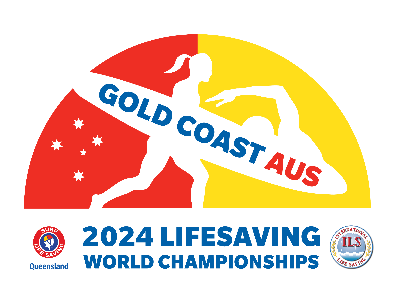 GOLD COAST – AUSTRALIA20024 LIFESAVING WORLD CHAMPIONSHIPS - ILS MEETINGS20 AUGUST - 8 SEPTEMBER 2024Request for an Invitation Letter as support to obtain a visa to enter AustraliaDate: (22/03 /2024)Please provide an official invitation letter for:Tick the appropriate boxTick the appropriate boxI send this form in Word format to the ILS Headquarters (hq@ilsf.org) and attach to this request form a copy of my passport.Privacy and Data Protection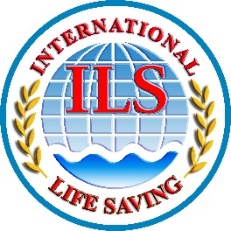 I understand and agree that the information I have provided is necessary for the legitimate interests of the International Life Saving Federation (ILS) and its management and administration. The collected information is subject to the ILS Privacy Policy available on the ILS website at https://www.ilsf.org/about/policies/ which I have read. I understand that the ILS will not share my personal data with other organisations for any other purpose than that for which the data was collected, including to verify eligibility, to communicate with and to inform about the activities of the organisation and in connection with the administration of its events and that the ILS Privacy Policy sets out my rights, including the right to withdraw my consent, in connection with the use of my personal data.First Name (as on your passport)Family Name (as on your passport)Date of Birth (DD/MM/YYY)Place of Birth (city)Country of BirthNationalityCountry/City where you will apply for the visaPassport - NumberPassport - Date of issuePassport - Date of expiryTelephone numberName of FederationPlanned arrival date in AustraliaPlanned departure date from AustraliaPlanned accommodation address in AustraliaWhatYesNoI will participate in the ILS MeetingsI will participate in the 2024 Lifesaving World Championships WhatYesNoI confirm that my federation is funding my travel and accommodation expenses.I confirm that the concerned person is self-funding the travel and accommodation expenses.